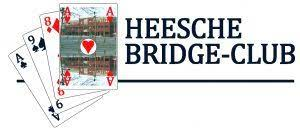 Organiseert de34ste Open Heesche BridgedriveZaterdag 2 maart 2024 om 13.00uurLocatie: Cultureel Centrum De PasDe Misse 4HeeschU kunt zich inschrijven voor de Open Heesche Bridgedrive door het inschrijfformulier op te sturen naar: Ellie van Grinsven, De Kropaar 2, 5384 XV Heesch. U kunt ook digitaal aanmelden door op onderstaande link te klikken: https://8030.bridge.nl/evenement/209842/of uw gegevens mailen naar Heeschebridgeclub@gmail.com Maak tegelijk het inschrijfgeld over op IBAN nummer:
NL34 RABO 0120 081466 ten name van Heesche Bridge Club 1981 onder vermelding van de namen van beide spelers en het adres van degene die het geld overmaakt.
Het inschrijfgeld bedraagt € 25,00 per paar (NBB-leden krijgen €0,50 korting per speler als ze hun NBB lidmaatschapsnummer doorgeven). U ontvangt van ons per e-mail een bevestiging van inschrijving.De wedstrijden beginnen om 13.00uur. Zorg dat u op tijd bent. In de eerste pauze rond 14.15uur is er koffie of thee met iets lekkers. Wij zorgen dat alle ingrediënten aanwezig zijn voor een gezellige maar ook spannende middag. Immers waarom zouden Brabantse gezelligheid en een sportieve strijd om de eerste plaats niet hand in hand kunnen samengaan?Wij hopen u dan ook op zaterdag 2 maart 2024 te mogen begroeten.Lieke Wingens, voorzitter HBC’81Om te onthouden: De prijzen: 	zijn in natura en worden uitgereikt aan de nummers 1-2-3-4-5 en vervolgens iedere 10de plaats. Ook een prijs voor de 34ste plaats .Meesterpunten:	Volgens de geldende schaal, indien uw NBB-lidmaatschapsnummer bij ons bekend is.Wedstrijdsysteem:	Topintegraal (6 ronden van 4 spellen)Datum drive:	Zaterdag 2 maart 2024 om 13.00 uurPlaats:	Cultureel Centrum “De Pas” , 
De Misse 4 in HeeschRoken:	Niet toegestaanWedstrijdleiding: 	Bert HendrixInlichtingen:	06-28915042 Inschrijfformulier inleveren voor 22 februari 2024 bij:Ellie van Grinsven, De Kropaar 2, 5384 XV HeeschOndergetekende schrijft zich in voor de Open Heesche Bridgedrive op zaterdag 2 maart 2024Naam:……………………………………………………..……………………..Straat:…………………………………………………….………………………Postcode en Plaats:…………………………….…………………………..Telefoonnummer:…………………………….……………………………..E-mail:……………………………………………………………………………..NBB-nummer:…………………………………………………………………..Naam partner:…………………………………………………………………..Telefoonnummer partner:   ……………………..………………………NBB-nummer partner:……………………………..……………………….Hierbij verklaart ondergetekende dat de foto’s die tijdens de Open Heesche Bridgedrive zijn gemaakt, mogen worden gebruikt voor (aankruisen waarvoor u toestemming geeft)De website van HBC’81Het programmaboekje van de Open Heesche Bridgedrive Een artikel over de drive in DeMooiBernhezeKrantHandtekening:				Handtekening partner: